3dot Reading Task 13.01.21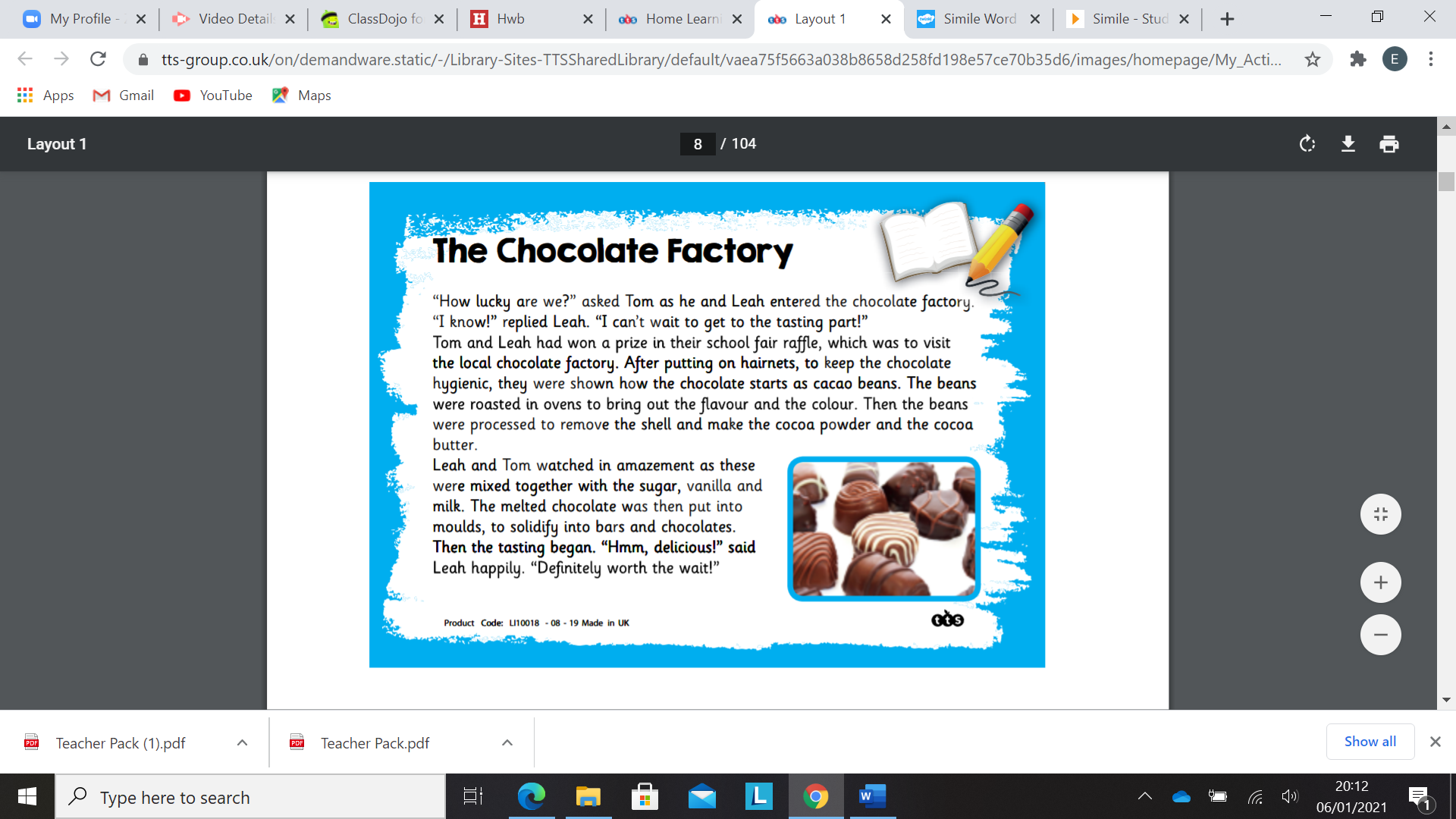 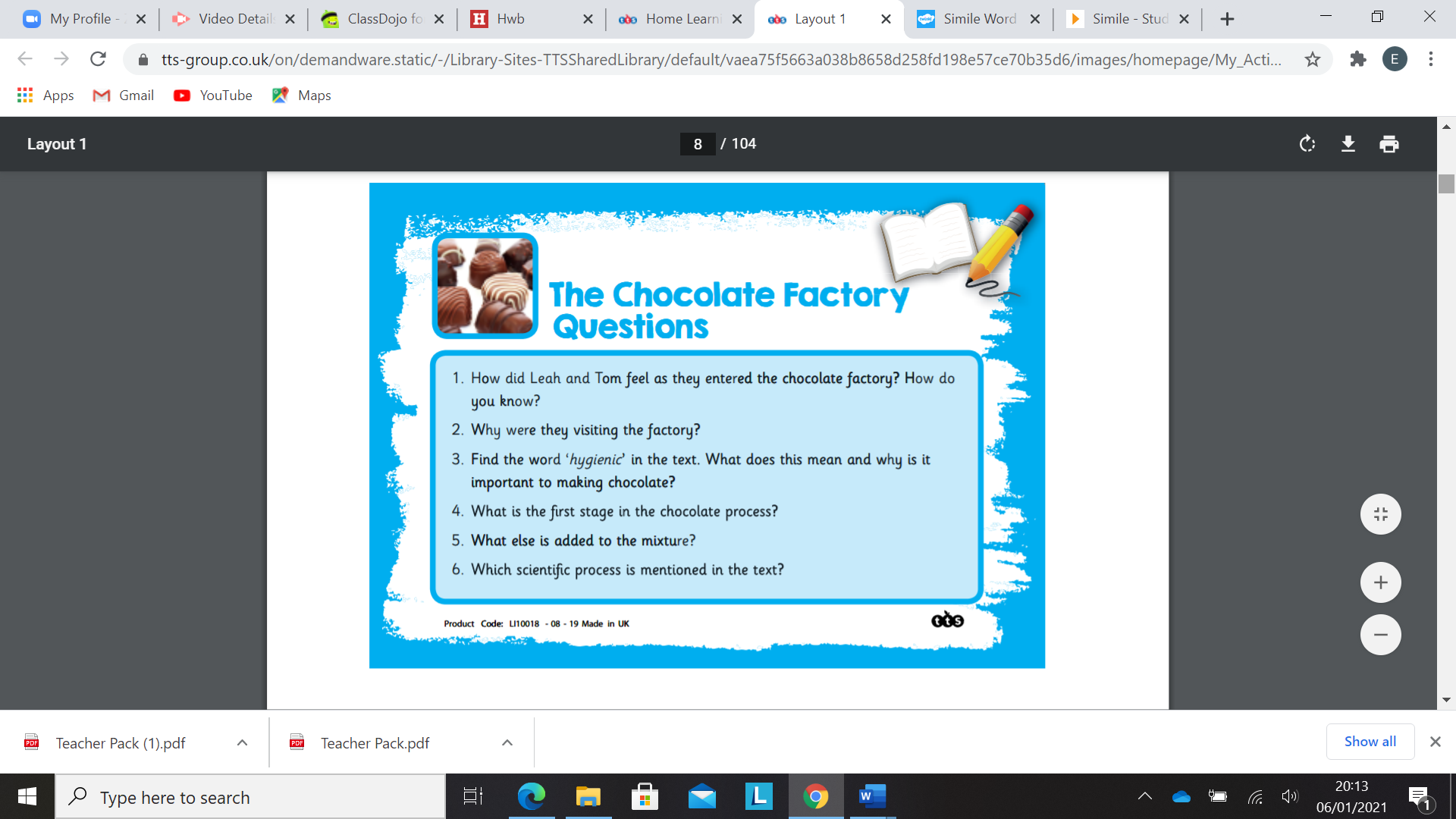 2dot Reading Task  13.01.21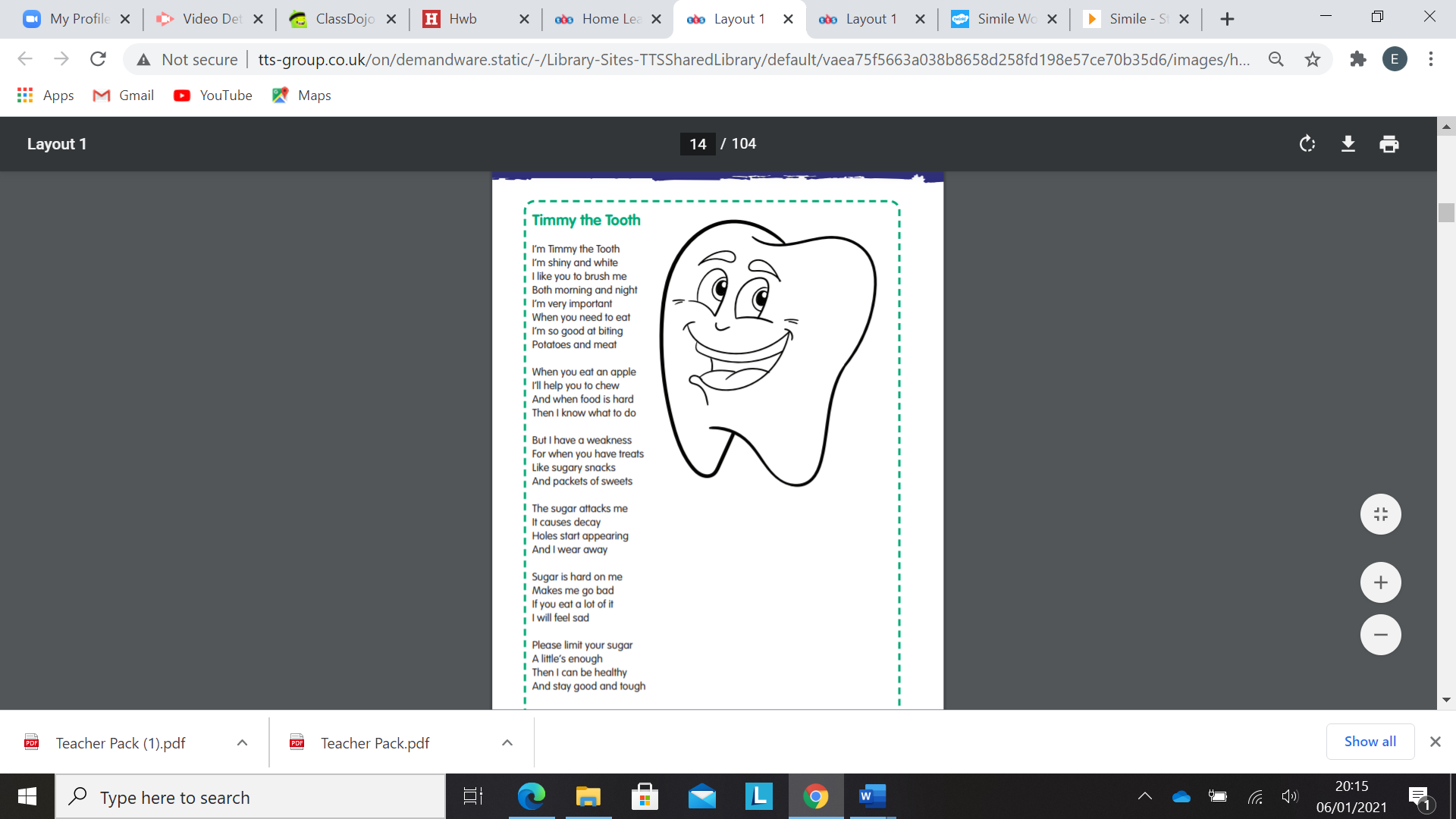 2dot Reading Task 13.1.21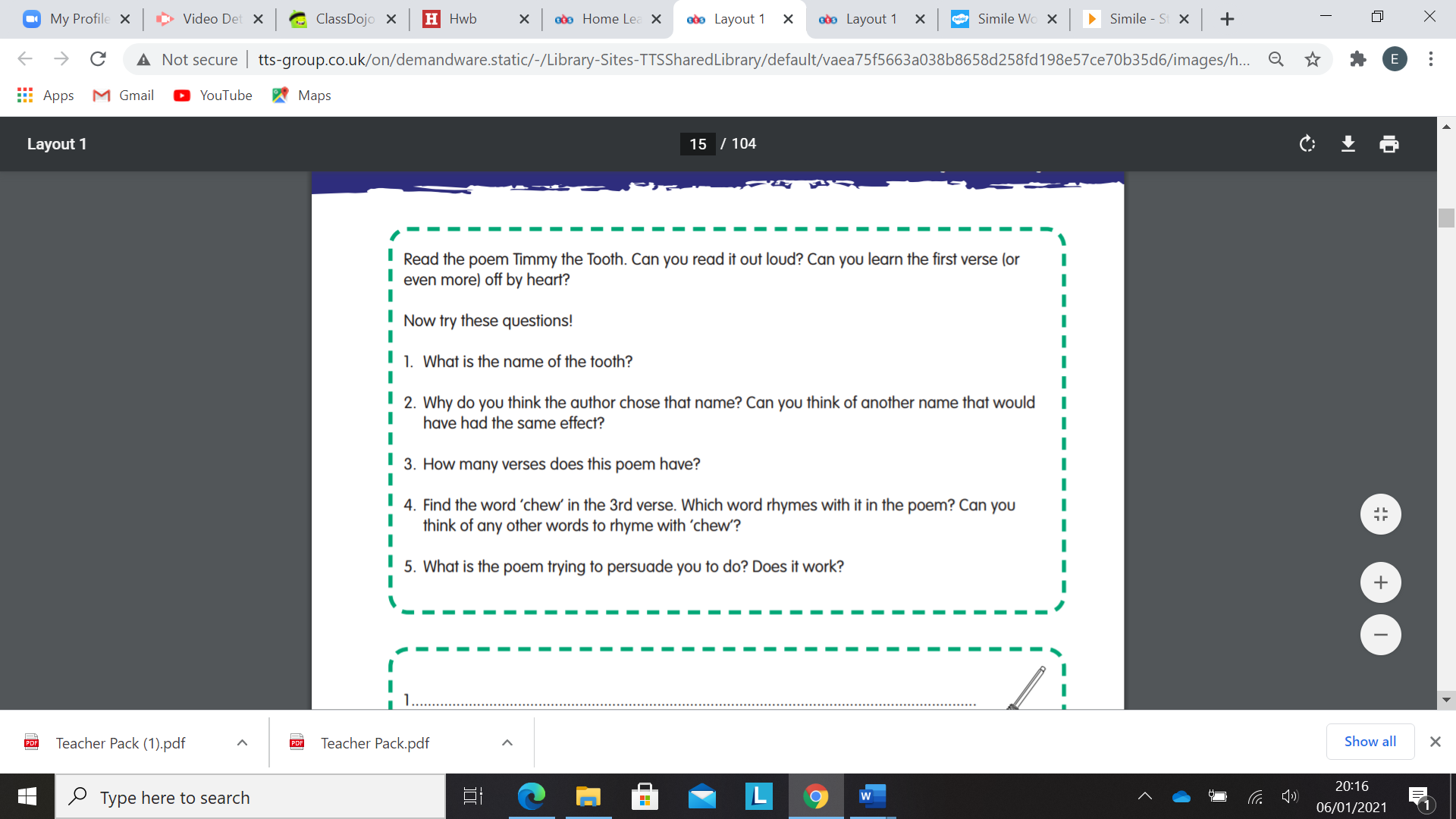 1dot Reading task 13.1.21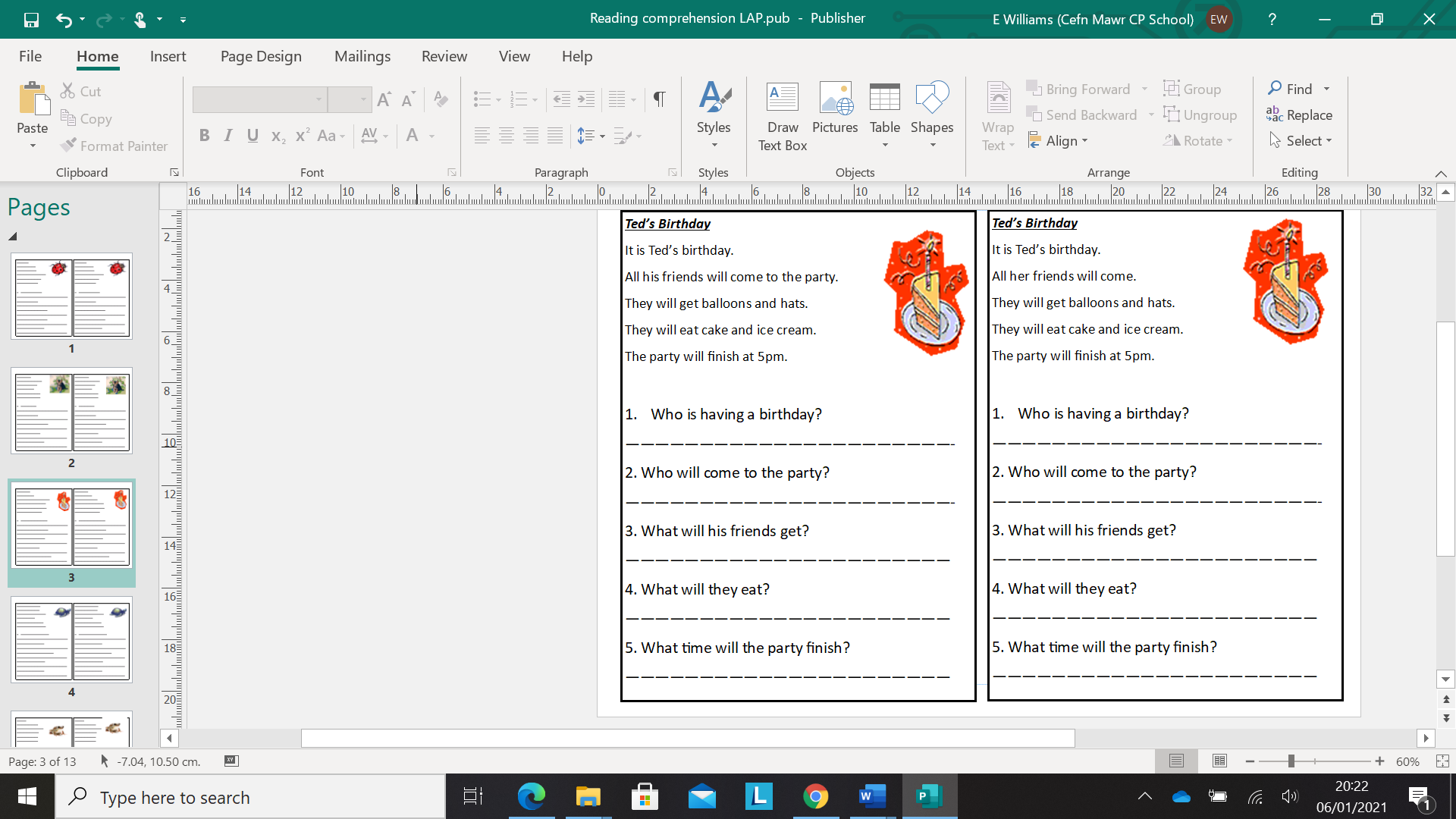 